1.1. Описание услуги1.1. Описание услуги1.1. Описание услуги1.1. Описание услуги1.1. Описание услуги1.1. Описание услуги1.1. Описание услугиВ рамках ИТ-услуги осуществляется комплекс работ, позволяющий обеспечить в объеме реализованных бизнес-процессов стабильное функционирование роботизированных сценариевВ рамках ИТ-услуги осуществляется комплекс работ, позволяющий обеспечить в объеме реализованных бизнес-процессов стабильное функционирование роботизированных сценариевВ рамках ИТ-услуги осуществляется комплекс работ, позволяющий обеспечить в объеме реализованных бизнес-процессов стабильное функционирование роботизированных сценариевВ рамках ИТ-услуги осуществляется комплекс работ, позволяющий обеспечить в объеме реализованных бизнес-процессов стабильное функционирование роботизированных сценариевВ рамках ИТ-услуги осуществляется комплекс работ, позволяющий обеспечить в объеме реализованных бизнес-процессов стабильное функционирование роботизированных сценариевВ рамках ИТ-услуги осуществляется комплекс работ, позволяющий обеспечить в объеме реализованных бизнес-процессов стабильное функционирование роботизированных сценариевВ рамках ИТ-услуги осуществляется комплекс работ, позволяющий обеспечить в объеме реализованных бизнес-процессов стабильное функционирование роботизированных сценариев1.2. Способ подключения к ИТ-системе (если необходимо и в зависимости от технической возможности организации)1.2. Способ подключения к ИТ-системе (если необходимо и в зависимости от технической возможности организации)1.2. Способ подключения к ИТ-системе (если необходимо и в зависимости от технической возможности организации)1.2. Способ подключения к ИТ-системе (если необходимо и в зависимости от технической возможности организации)1.2. Способ подключения к ИТ-системе (если необходимо и в зависимости от технической возможности организации)1.2. Способ подключения к ИТ-системе (если необходимо и в зависимости от технической возможности организации)1.2. Способ подключения к ИТ-системе (если необходимо и в зависимости от технической возможности организации)Ярлык на Портале терминальных приложенийПрямая ссылка на Web-ресурс из КСПДПрямая ссылка на Web-ресурс из интернет (требуется СКЗИ на АРМ / не требуется)«Толстый клиент» на АРМ пользователя (требуется СКЗИ на АРМ / не требуется)Другой способ:
- Запуск сценариев на сервере, размещенном на инфраструктуре Исполнителя
- Запуск сценариев на сервере, размещенном на инфраструктуре Заказчика (подключение к серверу Заказчика с сервера, размещенного на инфраструктуре Исполнителя)Ярлык на Портале терминальных приложенийПрямая ссылка на Web-ресурс из КСПДПрямая ссылка на Web-ресурс из интернет (требуется СКЗИ на АРМ / не требуется)«Толстый клиент» на АРМ пользователя (требуется СКЗИ на АРМ / не требуется)Другой способ:
- Запуск сценариев на сервере, размещенном на инфраструктуре Исполнителя
- Запуск сценариев на сервере, размещенном на инфраструктуре Заказчика (подключение к серверу Заказчика с сервера, размещенного на инфраструктуре Исполнителя)Ярлык на Портале терминальных приложенийПрямая ссылка на Web-ресурс из КСПДПрямая ссылка на Web-ресурс из интернет (требуется СКЗИ на АРМ / не требуется)«Толстый клиент» на АРМ пользователя (требуется СКЗИ на АРМ / не требуется)Другой способ:
- Запуск сценариев на сервере, размещенном на инфраструктуре Исполнителя
- Запуск сценариев на сервере, размещенном на инфраструктуре Заказчика (подключение к серверу Заказчика с сервера, размещенного на инфраструктуре Исполнителя)Ярлык на Портале терминальных приложенийПрямая ссылка на Web-ресурс из КСПДПрямая ссылка на Web-ресурс из интернет (требуется СКЗИ на АРМ / не требуется)«Толстый клиент» на АРМ пользователя (требуется СКЗИ на АРМ / не требуется)Другой способ:
- Запуск сценариев на сервере, размещенном на инфраструктуре Исполнителя
- Запуск сценариев на сервере, размещенном на инфраструктуре Заказчика (подключение к серверу Заказчика с сервера, размещенного на инфраструктуре Исполнителя)Ярлык на Портале терминальных приложенийПрямая ссылка на Web-ресурс из КСПДПрямая ссылка на Web-ресурс из интернет (требуется СКЗИ на АРМ / не требуется)«Толстый клиент» на АРМ пользователя (требуется СКЗИ на АРМ / не требуется)Другой способ:
- Запуск сценариев на сервере, размещенном на инфраструктуре Исполнителя
- Запуск сценариев на сервере, размещенном на инфраструктуре Заказчика (подключение к серверу Заказчика с сервера, размещенного на инфраструктуре Исполнителя)Ярлык на Портале терминальных приложенийПрямая ссылка на Web-ресурс из КСПДПрямая ссылка на Web-ресурс из интернет (требуется СКЗИ на АРМ / не требуется)«Толстый клиент» на АРМ пользователя (требуется СКЗИ на АРМ / не требуется)Другой способ:
- Запуск сценариев на сервере, размещенном на инфраструктуре Исполнителя
- Запуск сценариев на сервере, размещенном на инфраструктуре Заказчика (подключение к серверу Заказчика с сервера, размещенного на инфраструктуре Исполнителя)Ярлык на Портале терминальных приложенийПрямая ссылка на Web-ресурс из КСПДПрямая ссылка на Web-ресурс из интернет (требуется СКЗИ на АРМ / не требуется)«Толстый клиент» на АРМ пользователя (требуется СКЗИ на АРМ / не требуется)Другой способ:
- Запуск сценариев на сервере, размещенном на инфраструктуре Исполнителя
- Запуск сценариев на сервере, размещенном на инфраструктуре Заказчика (подключение к серверу Заказчика с сервера, размещенного на инфраструктуре Исполнителя)1.3. Группа корпоративных бизнес-процессов / сценариев, поддерживаемых в рамках услуги   1.3. Группа корпоративных бизнес-процессов / сценариев, поддерживаемых в рамках услуги   1.3. Группа корпоративных бизнес-процессов / сценариев, поддерживаемых в рамках услуги   1.3. Группа корпоративных бизнес-процессов / сценариев, поддерживаемых в рамках услуги   1.3. Группа корпоративных бизнес-процессов / сценариев, поддерживаемых в рамках услуги   1.3. Группа корпоративных бизнес-процессов / сценариев, поддерживаемых в рамках услуги   1.3. Группа корпоративных бизнес-процессов / сценариев, поддерживаемых в рамках услуги    - Роботизированные сценарии - Роботизированные сценарии - Роботизированные сценарии - Роботизированные сценарии - Роботизированные сценарии - Роботизированные сценарии - Роботизированные сценарии1.4. Интеграция с корпоративными ИТ-системами1.4. Интеграция с корпоративными ИТ-системами1.4. Интеграция с корпоративными ИТ-системами1.4. Интеграция с корпоративными ИТ-системами1.4. Интеграция с корпоративными ИТ-системами1.4. Интеграция с корпоративными ИТ-системами1.4. Интеграция с корпоративными ИТ-системамиИТ-системаГруппа процессовГруппа процессовГруппа процессовГруппа процессовГруппа процессовДля данной услуги не поддерживаетсяДля данной услуги не поддерживаетсяДля данной услуги не поддерживаетсяДля данной услуги не поддерживаетсяДля данной услуги не поддерживается1.5. Интеграция с внешними ИТ-системами1.5. Интеграция с внешними ИТ-системами1.5. Интеграция с внешними ИТ-системами1.5. Интеграция с внешними ИТ-системами1.5. Интеграция с внешними ИТ-системами1.5. Интеграция с внешними ИТ-системами1.5. Интеграция с внешними ИТ-системамиИТ-системаГруппа процессовГруппа процессовГруппа процессовГруппа процессовГруппа процессовДля данной услуги не поддерживаетсяДля данной услуги не поддерживаетсяДля данной услуги не поддерживаетсяДля данной услуги не поддерживаетсяДля данной услуги не поддерживается1.6. Состав услуги1.6. Состав услуги1.6. Состав услуги1.6. Состав услуги1.6. Состав услуги1.6. Состав услуги1.6. Состав услугиЦентр поддержки пользователей  - Прием, обработка, регистрация и маршрутизация поступающих обращений от пользователей;
  - Прием, обработка, регистрация и маршрутизация поступающих обращений от пользователей;
  - Прием, обработка, регистрация и маршрутизация поступающих обращений от пользователей;
  - Прием, обработка, регистрация и маршрутизация поступающих обращений от пользователей;
  - Прием, обработка, регистрация и маршрутизация поступающих обращений от пользователей;
Функциональная поддержка- Мониторинг работоспособности проводимых операций- Консультация пользователей по заполнения шаблонов для обработки роботом- Консультация пользователей по алгоритму работы робота- Добавление пользователей в группы рассылки- Внесение изменений в планировщик запуска робота- Решение обращений от пользователей на 2 линии поддержки- Решение обращений от пользователей на 3 линии поддержки- Анализ изменений в информационных системах, в рамках которых работает программный робот, которые могут повлиять на функциональность программного робота.- Мониторинг работоспособности проводимых операций- Консультация пользователей по заполнения шаблонов для обработки роботом- Консультация пользователей по алгоритму работы робота- Добавление пользователей в группы рассылки- Внесение изменений в планировщик запуска робота- Решение обращений от пользователей на 2 линии поддержки- Решение обращений от пользователей на 3 линии поддержки- Анализ изменений в информационных системах, в рамках которых работает программный робот, которые могут повлиять на функциональность программного робота.- Мониторинг работоспособности проводимых операций- Консультация пользователей по заполнения шаблонов для обработки роботом- Консультация пользователей по алгоритму работы робота- Добавление пользователей в группы рассылки- Внесение изменений в планировщик запуска робота- Решение обращений от пользователей на 2 линии поддержки- Решение обращений от пользователей на 3 линии поддержки- Анализ изменений в информационных системах, в рамках которых работает программный робот, которые могут повлиять на функциональность программного робота.- Мониторинг работоспособности проводимых операций- Консультация пользователей по заполнения шаблонов для обработки роботом- Консультация пользователей по алгоритму работы робота- Добавление пользователей в группы рассылки- Внесение изменений в планировщик запуска робота- Решение обращений от пользователей на 2 линии поддержки- Решение обращений от пользователей на 3 линии поддержки- Анализ изменений в информационных системах, в рамках которых работает программный робот, которые могут повлиять на функциональность программного робота.- Мониторинг работоспособности проводимых операций- Консультация пользователей по заполнения шаблонов для обработки роботом- Консультация пользователей по алгоритму работы робота- Добавление пользователей в группы рассылки- Внесение изменений в планировщик запуска робота- Решение обращений от пользователей на 2 линии поддержки- Решение обращений от пользователей на 3 линии поддержки- Анализ изменений в информационных системах, в рамках которых работает программный робот, которые могут повлиять на функциональность программного робота.Поддержка интеграционных процессовДля данной услуги не поддерживаетсяДля данной услуги не поддерживаетсяДля данной услуги не поддерживаетсяДля данной услуги не поддерживаетсяДля данной услуги не поддерживаетсяИТ-инфраструктураПоддержка ИТ-структуры ИсполнителяПоддержка ИТ-структуры ИсполнителяПоддержка ИТ-структуры ИсполнителяПоддержка ИТ-структуры ИсполнителяПоддержка ИТ-структуры ИсполнителяНастройка и адаптация ИТ-системыНастройка и адаптация ИТ-систем в части программной роботизацииНастройка и адаптация ИТ-систем в части программной роботизацииНастройка и адаптация ИТ-систем в части программной роботизацииНастройка и адаптация ИТ-систем в части программной роботизацииНастройка и адаптация ИТ-систем в части программной роботизации1.7. Наименование и место хранения пользовательской документации:1.7. Наименование и место хранения пользовательской документации:1.7. Наименование и место хранения пользовательской документации:1.7. Наименование и место хранения пользовательской документации:1.7. Наименование и место хранения пользовательской документации:1.7. Наименование и место хранения пользовательской документации:1.7. Наименование и место хранения пользовательской документации:ИТ-системанетнетнетнетнетПортал Госкорпорации «Росатом»нетнетнетнетнетИное местонетнетнетнетнетИное местонетнетнетнетнетИное местонетнетнетнетнет1.8. Ограничения по оказанию услуги1.8. Ограничения по оказанию услуги1.8. Ограничения по оказанию услуги1.8. Ограничения по оказанию услуги1.8. Ограничения по оказанию услуги1.8. Ограничения по оказанию услуги1.8. Ограничения по оказанию услуги1.8.1. В п.1.3, представлен полный перечень роботизированных сценариев, реализованных в информационных системах. Для каждого отдельно взятого Заказчика осуществляется поддержка того перечня роботизируемых сценариев, который был внедрен и введен в постоянную (промышленную) эксплуатацию.1.8.2. Для автоматизированных/информационных систем в защищённом исполнении действуют ограничения, предусмотренные для объектов информатизации, аттестованных по требованиям безопасности информации.1.8.3. Параметры качества ИТ-услуги гарантируются только при условии стабильного функционирования ИТ-инфраструктуры, поддерживаемой в рамках соответствующих ИТ-услуг по сопровождения роботизируемых сценариев 1.8.1. В п.1.3, представлен полный перечень роботизированных сценариев, реализованных в информационных системах. Для каждого отдельно взятого Заказчика осуществляется поддержка того перечня роботизируемых сценариев, который был внедрен и введен в постоянную (промышленную) эксплуатацию.1.8.2. Для автоматизированных/информационных систем в защищённом исполнении действуют ограничения, предусмотренные для объектов информатизации, аттестованных по требованиям безопасности информации.1.8.3. Параметры качества ИТ-услуги гарантируются только при условии стабильного функционирования ИТ-инфраструктуры, поддерживаемой в рамках соответствующих ИТ-услуг по сопровождения роботизируемых сценариев 1.8.1. В п.1.3, представлен полный перечень роботизированных сценариев, реализованных в информационных системах. Для каждого отдельно взятого Заказчика осуществляется поддержка того перечня роботизируемых сценариев, который был внедрен и введен в постоянную (промышленную) эксплуатацию.1.8.2. Для автоматизированных/информационных систем в защищённом исполнении действуют ограничения, предусмотренные для объектов информатизации, аттестованных по требованиям безопасности информации.1.8.3. Параметры качества ИТ-услуги гарантируются только при условии стабильного функционирования ИТ-инфраструктуры, поддерживаемой в рамках соответствующих ИТ-услуг по сопровождения роботизируемых сценариев 1.8.1. В п.1.3, представлен полный перечень роботизированных сценариев, реализованных в информационных системах. Для каждого отдельно взятого Заказчика осуществляется поддержка того перечня роботизируемых сценариев, который был внедрен и введен в постоянную (промышленную) эксплуатацию.1.8.2. Для автоматизированных/информационных систем в защищённом исполнении действуют ограничения, предусмотренные для объектов информатизации, аттестованных по требованиям безопасности информации.1.8.3. Параметры качества ИТ-услуги гарантируются только при условии стабильного функционирования ИТ-инфраструктуры, поддерживаемой в рамках соответствующих ИТ-услуг по сопровождения роботизируемых сценариев 1.8.1. В п.1.3, представлен полный перечень роботизированных сценариев, реализованных в информационных системах. Для каждого отдельно взятого Заказчика осуществляется поддержка того перечня роботизируемых сценариев, который был внедрен и введен в постоянную (промышленную) эксплуатацию.1.8.2. Для автоматизированных/информационных систем в защищённом исполнении действуют ограничения, предусмотренные для объектов информатизации, аттестованных по требованиям безопасности информации.1.8.3. Параметры качества ИТ-услуги гарантируются только при условии стабильного функционирования ИТ-инфраструктуры, поддерживаемой в рамках соответствующих ИТ-услуг по сопровождения роботизируемых сценариев 1.8.1. В п.1.3, представлен полный перечень роботизированных сценариев, реализованных в информационных системах. Для каждого отдельно взятого Заказчика осуществляется поддержка того перечня роботизируемых сценариев, который был внедрен и введен в постоянную (промышленную) эксплуатацию.1.8.2. Для автоматизированных/информационных систем в защищённом исполнении действуют ограничения, предусмотренные для объектов информатизации, аттестованных по требованиям безопасности информации.1.8.3. Параметры качества ИТ-услуги гарантируются только при условии стабильного функционирования ИТ-инфраструктуры, поддерживаемой в рамках соответствующих ИТ-услуг по сопровождения роботизируемых сценариев 1.8.1. В п.1.3, представлен полный перечень роботизированных сценариев, реализованных в информационных системах. Для каждого отдельно взятого Заказчика осуществляется поддержка того перечня роботизируемых сценариев, который был внедрен и введен в постоянную (промышленную) эксплуатацию.1.8.2. Для автоматизированных/информационных систем в защищённом исполнении действуют ограничения, предусмотренные для объектов информатизации, аттестованных по требованиям безопасности информации.1.8.3. Параметры качества ИТ-услуги гарантируются только при условии стабильного функционирования ИТ-инфраструктуры, поддерживаемой в рамках соответствующих ИТ-услуг по сопровождения роботизируемых сценариев 1.9. Норматив на поддержку1.9. Норматив на поддержку1.9. Норматив на поддержку1.9. Норматив на поддержку1.9. Норматив на поддержку1.9. Норматив на поддержку1.9. Норматив на поддержкуПодразделениеПредельное значение трудозатрат на поддержку 1 единицы объемного показателя по услуге (чел.мес.)Предельное значение трудозатрат на поддержку 1 единицы объемного показателя по услуге (чел.мес.)Предельное значение трудозатрат на поддержку 1 единицы объемного показателя по услуге (чел.мес.)Предельное значение трудозатрат на поддержку 1 единицы объемного показателя по услуге (чел.мес.)Предельное значение трудозатрат на поддержку 1 единицы объемного показателя по услуге (чел.мес.)Функциональная поддержка Индивидуально рассчитывается для каждого Заказчика Индивидуально рассчитывается для каждого Заказчика Индивидуально рассчитывается для каждого Заказчика Индивидуально рассчитывается для каждого Заказчика Индивидуально рассчитывается для каждого ЗаказчикаПоддержка интеграционных процессовИТ-инфраструктура Индивидуально рассчитывается для каждого Заказчика Индивидуально рассчитывается для каждого Заказчика Индивидуально рассчитывается для каждого Заказчика Индивидуально рассчитывается для каждого Заказчика Индивидуально рассчитывается для каждого Заказчика1.10. Дополнительные параметры оказания услуги1.10. Дополнительные параметры оказания услуги1.10. Дополнительные параметры оказания услуги1.10. Дополнительные параметры оказания услуги1.10. Дополнительные параметры оказания услуги1.10. Дополнительные параметры оказания услуги1.10. Дополнительные параметры оказания услуги1.10.1. Допустимый простой ИТ-ресурса в течении года, часов1.10.2. Срок хранения данных резервного копирования (в календарных днях)1.10.3. Целевая точка восстановления ИТ-ресурса (RPO) (в рабочих часах)1.10.4. Целевое время восстановления ИТ-ресурса (RTO) (в рабочих часах)1.10.5. Обеспечение катастрофоустойчивости ИТ-ресурса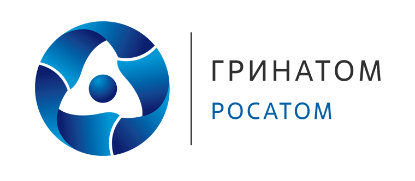 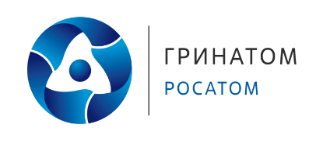 